Утвержденпостановлением Администрации Молчановского районаот «03 октября»_2014_г. № 647_АДМИНИСТРАТИВНЫЙ РЕГЛАМЕНТпредоставления муниципальной услуги «Поддержка субъектов малого и среднего предпринимательства (в рамках муниципальных программ развития субъектов малого и среднего предпринимательства)»1. Общие положенияПредмет регулирования административного регламента предоставления муниципальной услуги Административный регламент предоставления муниципальной услуги по поддержке субъектов малого и среднего предпринимательства (в рамках муниципальных программ развития субъектов малого и среднего предпринимательства) (далее - административный регламент) устанавливает стандарт предоставления муниципальной услуги по поддержке субъектов малого и среднего предпринимательства (в рамках муниципальных программ развития субъектов малого и среднего предпринимательства) (далее - муниципальная услуга) на территории Молчановского района, состав, последовательность и сроки выполнения административных процедур (действий) по предоставлению муниципальной услуги, требования к порядку их выполнения, формы контроля за исполнением административного регламента, досудебный (внесудебный) порядок обжалования решений и действий (бездействия) Администрации Молчановского района, должностных лиц Администрации Молчановского района, либо муниципальных служащих.Поддержка предоставляется субъектам малого и среднего предпринимательства, соответствующим критериям, установленным Федеральным законом от 24.07.2007 № 209-ФЗ «О развитии малого и среднего предпринимательства в Российской Федерации», зарегистрированным в установленном порядке на территории Молчановского района, не находящимся в стадии реорганизации, ликвидации, банкротства; не имеющим задолженности по налоговым и иным обязательным платежам в бюджетную систему Российской Федерации.Круг заявителейЗаявителями являются индивидуальные предприниматели, юридические лица - субъекты малого и среднего предпринимательства, соответствующие критериям, установленным Федеральным законом от 24.07.2007 № 209-ФЗ «О развитии малого и среднего предпринимательства в Российской Федерации», либо их уполномоченные представители (далее - заявители).Требования к порядку информирования
о порядке предоставления муниципальной услугиИнформирование граждан о порядке предоставления муниципальной услуги обеспечивается муниципальными служащими и (или) специалистами Администрации Молчановского района, многофункционального центра предоставления государственных и муниципальных услуг (далее – МФЦ).Основными требованиями к информированию граждан о порядке предоставления муниципальной услуги являются достоверность предоставляемой информации, четкость в изложении информации, полнота и оперативность информирования.Место нахождения Администрации Молчановского района, органов и организаций, участвующих в предоставлении муниципальной услуги, их почтовые адреса, официальные сайты в информационно-телекоммуникационной сети «Интернет» (далее – сеть Интернет), информация о графиках работы, телефонных номерах и адресах электронной почты представлены в Приложении 1 к административному регламенту.Информация о месте нахождения, графиках работы, Администрации Молчановского района, отдела экономического анализа и прогнозирования Администрации Молчановского района, организаций, участвующих в предоставлении муниципальной услуги, о порядке предоставления муниципальной услуги размещается на официальном сайте Администрации Молчановского района  в сети Интернет, в федеральной государственной информационной системе «Единый портал государственных и муниципальных услуг (функций), а также предоставляется по телефону и электронной почте.На официальном сайте Администрации Молчановского района, в сети Интернет размещается следующая информация:1) наименование и почтовые адреса Администрации Молчановского района и отдела экономического анализа и прогнозирования Администрации Молчановского района;2) номера телефонов Администрации Молчановского района и отдела экономического анализа и прогнозирования Администрации Молчановского района;3) график работы Администрации Молчановского района и отдела экономического анализа и прогнозирования Администрации Молчановского района;4) требования к письменному запросу граждан о предоставлении информации о порядке предоставления муниципальной услуги;5) перечень документов, необходимых для получения муниципальной услуги;6) выдержки из законодательных и иных нормативных правовых актов, содержащих нормы, регулирующие деятельность по предоставлению муниципальной услуги;7) текст настоящего регламента с приложениями;8) краткое описание порядка предоставления муниципальной услуги;9) образцы оформления документов, необходимых для получения муниципальной услуги, и требования к ним.Информацию о порядке получения муниципальной услуги, а также о месте нахождения, контактных телефонах (телефонах для справок), адресах электронной почты, графике работы, сведения об органах и организациях, участвующих в предоставлении муниципальной услуги или являющихся источником получения информации, гражданин может получить:лично при обращении к должностному лицу отдела экономического анализа и прогнозирования Администрации Молчановского района;по контактному телефону в часы работы Администрации, указанные в Приложении 1 к регламенту;посредством электронного обращения на адрес электронной почты, указанный в Приложении 1 к регламенту;в информационно-телекоммуникационной сети Интернет на  официальном сайте муниципального образования «Молчановский район: http://www.molchanovo.ru/ ;на информационных стендах в Администрации Молчановского района: по адресу, указанному в Приложении 1 к регламенту;посредством автоматизированной информационной системы «Портал государственных и муниципальных услуг Томской области»: http://pgs.tomsk.gov.ru/ ;посредством Единого портала государственных и муниципальных услуг (функций): http://www.gosuslugi.ru/ ;при обращении в МФЦ.Информационные стенды оборудуются при входе в помещение Администрации Молчановского района. На информационных стендах размещается следующая обязательная информация:1) почтовый адрес Администрации Молчановского района и отдела экономического анализа и прогнозирования Администрации Молчановского района;2) адрес официального сайта Администрации Молчановского района в сети Интернет;3)  справочный номер телефона Администрации Молчановского района и отдела экономического анализа и прогнозирования Администрации Молчановского района;4) график работы Администрации Молчановского и отдела экономического анализа и прогнозирования Администрации Молчановского района;5) выдержки из правовых актов, содержащих нормы, регулирующие деятельность по предоставлению муниципальной услуги;6) перечень документов, необходимых для получения муниципальной услуги;7) образец оформления заявления.Обращения по контактному телефону по вопросам информирования о порядке предоставления муниципальной услуги принимаются в соответствии с графиком работы отдела экономического анализа и прогнозирования Администрации Молчановского района, представленному в Приложении 1 к Регламенту.Ответ на телефонный звонок должен содержать информацию о наименовании структурного подразделения Администрации Молчановского района, в которое обратился гражданин, фамилии, имени, отчестве (при наличии) и должности специалиста,  принявшего телефонный звонок.При ответах на телефонные звонки и устные обращения  специалисты отдела экономического анализа и прогнозирования Администрации Молчановского района, обязаны предоставлять информацию по следующим вопросам:1) о месте предоставления муниципальной услуги и способах проезда к нему;2) о графике приема граждан по вопросам предоставления муниципальной услуги;3) о входящих номерах, под которыми зарегистрированы в системе делопроизводства Администрации Молчановского района поступившие документы.4) о нормативных правовых актах, регулирующих предоставление муниципальной услуги (наименование, номер, дата принятия нормативного акта);5) о перечне документов, необходимых для получения муниципальной услуги;6) о сроках рассмотрения документов;7) о сроках предоставления муниципальной услуги;8) о месте размещения на официальном сайте Молчановского района в сети Интернет информации по вопросам предоставления муниципальной услуги.При общении с гражданами (по телефону или лично) специалисты отдела экономического анализа и прогнозирования Администрации Молчановского района должны корректно и внимательно относиться к гражданам, не унижая их чести и достоинства. Устное информирование о порядке предоставления муниципальной услуги должно проводиться с использованием официально-делового стиля речи.При обращении за информацией заявителя лично специалисты отдела экономического анализа и прогнозирования Администрации Молчановского района обязаны принять его в соответствии с графиком работы. Продолжительность приема при личном обращении - 15 минут. Время ожидания в очереди при личном обращении не должно превышать 15 минут.Если для подготовки ответа на устное обращение требуется более 15 минут, специалист отдела экономического анализа и прогнозирования Администрации Молчановского района, осуществляющий устное информирование, предлагает заявителю назначить другое удобное для него время для устного информирования либо направить заявителю письменный ответ посредством почтового отправления либо в электронной форме. Ответ направляется в течение 15 календарных дней со дня устного обращения заявителя.Письменное информирование заявителя осуществляется при получении от него письменного обращения лично или посредством почтового отправления, обращения в электронной форме о предоставлении информации по вопросам предоставления муниципальной услуги, сведений о ходе предоставления муниципальной услуги. Письменное обращение регистрируется в день поступления в отдел экономического анализа и прогнозирования Администрации Молчановского района.При обращении за информацией в письменной форме посредством почтового отправления ответ направляется в виде почтового отправления в адрес заявителя в течение 15 календарных дней со дня регистрации обращения. При обращении за информацией по электронной почте, в том числе с использованием федеральной государственной информационной системы «Единый портал государственных и муниципальных услуг (функций)» (далее – Единый портал государственных и муниципальных услуг), ответ направляется по адресу электронной почты, указанному в обращении, в течение 15 календарных дней со дня регистрации обращения.Рассмотрение обращений о предоставлении информации о порядке предоставления муниципальной услуги осуществляется в порядке, предусмотренном Федеральным законом от 02.05.2006 №59-ФЗ «О порядке рассмотрения обращений граждан Российской Федерации».2. Стандарт предоставления муниципальной услугиНаименование муниципальной услугиМуниципальная услуга по предоставлению поддержки субъектов малого и среднего предпринимательства (в рамках муниципальных программ развития субъектов малого и среднего предпринимательства).Наименование органа, предоставляющего муниципальную услугуПредоставление муниципальной услуги осуществляется Администрацией Молчановского района.Непосредственно предоставление муниципальной услуги осуществляют специалисты отдела экономического анализа и прогнозирования Администрации Молчановского района (далее – Отдел).Органы и организации участвующие в предоставлении муниципальной услуги:Федеральная налоговая служба;Федеральная служба государственной статистики;Государственное Учреждение - Пенсионный фонд Российской Федерации;Фонд социального страхования Российской Федерации;Центры занятости населения муниципальных образований Томской области;Областное государственное учреждение «Томский областной многофункциональный центр по предоставлению государственных и муниципальных услуг» (МФЦ).В целях получения информации и документов, необходимых для предоставления муниципальной услуги, осуществляется межведомственное взаимодействие с:Федеральной налоговой службой;Федеральной службой государственной статистики;Государственным Учреждением - Пенсионный фонд Российской Федерации;Фондом социального страхования Российской Федерации;Центрами занятости населения муниципальных образований Томской области.Администрация Молчановского района не вправе требовать от заявителя осуществления действий, в том числе согласований, необходимых для получения муниципальной услуги и связанных с обращением в иные государственные органы (органы местного самоуправления) и организации, за исключением получения услуг, включенных в перечень услуг, которые являются необходимыми и обязательными для предоставления муниципальных услуг, утвержденный Решением Думы Молчановского района от 29.12.2011 № 43 «Об услугах, которые являются необходимыми и обязательными для предоставления Администрацией Молчановского района муниципальных услуг».Описание результата предоставления муниципальной услугиРезультатом предоставления муниципальной услуги являются:- соглашение о предоставлении субсидии, заключенное с субъектом малого и среднего предпринимательства;- уведомление об отказе в заключении такого соглашения (далее также – уведомление об отказе в предоставлении муниципальной услуги).Срок предоставления муниципальной услугиСрок предоставления муниципальной услуги со дня обращения заявителя с учетом необходимости обращения в организации, участвующие в предоставлении муниципальной услуги не может превышать 42 календарных дня со дня регистрации заявления о предоставлении поддержки субъектов малого и среднего предпринимательства (в рамках муниципальных программ развития субъектов малого и среднего предпринимательства).Выдача (направление) документов, являющихся результатом предоставления муниципальной услуги, осуществляется в срок, не превышающий 1 рабочий день дня со дня их подписания Главой Администрации Молчановского района.Перечень нормативных правовых актов, регулирующих отношения, возникающие в связи с предоставлением муниципальной услуги, с указанием их реквизитов и источников официального опубликованияПредоставление муниципальной услуги осуществляется в соответствии с:Федеральным законом от 24 июля 2007 года № 209-ФЗ «О развитии малого и среднего предпринимательства в Российской Федерации» // «Российская газета», № 164, 31.07.2007;Законом Томской области от 5 декабря 2008 года № 249-ОЗ «О развитии малого и среднего предпринимательства в Томской области» // «Томские новости», № 51, 11.12.2008;Постановлением Администрации Томской области от 25.11.2010 № 232а «Об утверждении государственной программы «Развитие малого и среднего предпринимательства в Томской области на период 2011-2014 годов» // «Собрание законодательства Томской области» 15.12.2010 № 12/1(65);Постановлением Администрации Томской области от 17.06.2011 № 186а «О предоставлении из областного бюджета субсидий местным бюджетам муниципальных образований Томской области в целях поддержки муниципальных программ развития малого и среднего предпринимательства» // «Собрание законодательства Томской области», 15.07.2011, № 7/1(72);д) Постановлением Администрации Молчановского района от 07.12.2012 № 799 «Об утверждении муниципальной программы « Развитие малого и среднего предпринимательства на территории Молчановского района на 2013-2017 годы»;е) Постановлением Администрации Молчановского района от 06.11.2013 № 855 «Об утверждении положения о конкурсе предпринимательских проектов «Новая волна».Исчерпывающий перечень документов, необходимых в соответствии с нормативными правовыми актами Российской Федерации для предоставления муниципальной услуги, подлежащих представлению заявителем, способы их получения заявителем, в том числе в электронной форме, порядок их представленияДля предоставления муниципальной услуги заявитель представляет заявление по форме, представленной в Приложении 2 к административному регламенту. К заявлению прикладываются следующие документы:расчет размера субсидии;копии документов, подтверждающих договорные отношения между субъектами малого (среднего) предпринимательства и их контрагентами, текущие обязательства по которым исполнены и оплачены, заверенные руководителем субъекта малого (среднего) предпринимательства; иными лицами, имеющими право свидетельствовать верность копий документов в соответствии с законодательством РФ о нотариате;копии платежных поручений с отметкой банка, копии кассовых документов, подтверждающих затраты субъекта малого (среднего) предпринимательства, заверенные руководителем субъекта малого (среднего) предпринимательства; иными лицами, имеющими право свидетельствовать верность копий документов в соответствии с законодательством Российской Федерации о нотариате.Форма заявления доступна для копирования и заполнения в электронном виде на Едином портале государственных и муниципальных услуг (функций), на Портале государственных и муниципальных услуг Томской области, на официальном сайте Администрации Молчановского района: http://www.molchanovo.ru .В бумажном виде форма заявления может быть получена непосредственно в Отделе по адресу, указанному в Приложении 1.Документы, необходимые для предоставления муниципальной  услуги, могут быть представлены в Администрацию Молчановского района  с использованием Портала государственных и муниципальных услуг Томской области (http://pgs.tomsk.gov.ru), Единого портала государственных и муниципальных услуг (функций) (www.gosuslugi.ru), почтовым отправлением, при личном обращении, а также посредством обращения за получением муниципальной услуги в МФЦ.При представлении копий документов заявитель обязан предоставить оригиналы таких документов для проверки соответствия копий документов их оригиналам, после чего оригиналы таких документов возвращаются заявителю.Если запрос о предоставлении муниципальной услуги представляется посредством почтового отправления, подлинность подписи заявителя или его представителя на таком запросе и верность копий документов, прилагаемых к такому запросу, должны быть засвидетельствованы надлежащим образом.В случае направления заявления в электронной форме заявитель вправе приложить к такому обращению необходимые документы и материалы в электронной форме.Исчерпывающий перечень документов, необходимых в соответствии с нормативными правовыми актами для предоставления муниципальной услуги, которые находятся в распоряжении государственных органов, органов местного самоуправления и иных органов, участвующих в предоставлении муниципальной услуги, и которые заявитель вправе представить, а также способы их получения заявителями, в том числе в электронной форме, порядок их представленияПеречень документов, необходимых для предоставления муниципальной услуги, которые находятся в распоряжении органов и организаций:а) выписка из Единого государственного реестра юридических лиц - в отношении юридических лиц;б) выписка из Единого государственного реестра индивидуальных предпринимателей - в отношении индивидуальных предпринимателей;в) документ, содержащий сведения о наличии (отсутствии) задолженности по уплате налогов, сборов, пеней и штрафов за нарушение законодательства Российской Федерации о налогах и сборах;г) документ, содержащий сведения о наличии (отсутствии) задолженности по страховым взносам и иным платежам;д) документы, подтверждающие соответствие заявителя одному из нижеперечисленных условий:- до момента государственной регистрации субъекта малого предпринимательства были зарегистрированы в качестве безработных граждан;- являющиеся работниками, находящимися под угрозой массового увольнения (установление неполного рабочего времени, временная приостановка работ, предоставление отпуска без сохранения заработной платы, мероприятия по высвобождению работников);- являющиеся военнослужащими, уволенными в запас в связи с сокращением Вооруженных Сил Российской Федерации;- являющиеся работниками градообразующих организаций;- относящиеся к коренным малочисленным народам Севера;- являющиеся субъектами молодежного предпринимательства (физические лица в возрасте до 30 лет; юридические лица, в уставном капитале которых доля, принадлежащая физическим лицам в возрасте до 30 лет, составляет более 50%);- относящиеся к социальному предпринимательству;- до момента государственной регистрации субъекта малого предпринимательства были зарегистрированы в качестве ищущих работу;е) документ, подтверждающий прохождение соискателем краткосрочного обучения основам предпринимательской деятельности.Администрация Молчановского района не вправе требовать от заявителя:представления документов и информации или осуществления действий, представление или осуществление которых не предусмотрено нормативными правовыми актами, регулирующими отношения, возникающие в связи с предоставлением муниципальной услуги;представления документов и информации, в том числе подтверждающих внесение заявителем платы за предоставление муниципальной услуги, которые находятся в распоряжении федеральных органов исполнительной власти, органов государственных внебюджетных фондов, исполнительных органов государственной власти субъекта Российской Федерации, органов местного самоуправления либо подведомственных государственным органам или органам местного самоуправления организаций, участвующих в предоставлении муниципальной услуги, в соответствии с нормативными правовыми актами Российской Федерации, нормативными правовыми актами субъектов Российской Федерации, муниципальными правовыми актами, за исключением документов, включенных в определенный частью 6 статьи 7 Федерального закона от 27.07.2010 № 210-ФЗ «Об организации предоставления государственных и муниципальных услуг» перечень документов.Заявитель вправе представить указанные документы и информацию в Отдел по собственной инициативе.Исчерпывающий перечень оснований для отказа в приеме документов, необходимых для предоставления муниципальной услугиОснования для отказа в приеме документов, необходимых для предоставления муниципальной услуги:1) текст заявления не поддается прочтению;2) форма заявления не соответствует форме, представленной в Приложении 2 к административному регламенту; 3) заявителем не представлены документы, необходимые для предоставления муниципальной услуги, указанные в пункте 32 настоящего административного регламента;4) заявление подано лицом, не относящимся к категории заявителей, указанных в пункте 3 административного регламента;5) заявителем не представлены оригиналы документов, необходимых для предоставления муниципальной услуги, для осуществления проверки соответствия копий этих документов их оригиналам;Исчерпывающий перечень оснований для приостановления или отказа в предоставлении муниципальной услугиОснования для отказа в предоставлении муниципальной услуги:представление не в полном объеме документов;документы, указанные в пунктах 31, 32 настоящего административного регламента, представлены с нарушением установленных требований;обращение за предоставлением субсидии субъекта, не соответствующего требованиям пункта 3 раздела 1 настоящего Регламента;ранее в отношении заявителя – субъекта малого (среднего) предпринимательства было принято решение об оказании аналогичной поддержки и сроки ее оказания не истекли;с момента признания субъекта малого (среднего) предпринимательства допустившим нарушение порядка и условий оказания поддержки, в том числе не обеспечившим целевого использования средств поддержки, прошло менее чем 3 года;наличие у заявителя задолженности по налоговым и другим обязательным платежам во все уровни бюджетной системы Российской Федерации на момент подачи заявления;нахождение заявителя в стадии реорганизации, ликвидации или банкротства;в случае выявления сведений о том, что предпринимательская деятельность участника осуществляется с нарушением законодательства.Основания для приостановления предоставления муниципальной услуги отсутствуют.Перечень услуг, которые являются необходимыми и обязательными для предоставления муниципальной услуги, в том числе сведения о документе (документах), выдаваемом (выдаваемых) организациями, участвующими в предоставлении муниципальной услугиУслуги, которые являются необходимыми и обязательными для предоставления муниципальной услуги отсутствуют. Порядок, размер и основания взимания государственной пошлины или иной платы, взимаемой за предоставление муниципальной услугиМуниципальная услуга предоставляется бесплатно. Порядок, размер и основания взимания платы за предоставление услуг, которые являются необходимыми и обязательными для предоставления муниципальной услуги, а также информация о методике расчета размера такой платыУслуги, которые являются необходимыми и обязательными для предоставления муниципальной услуги отсутствуют. Максимальный срок ожидания в очереди при подаче запроса о предоставлении муниципальной услуги и при получении результата предоставления таких услуг Максимальное время ожидания в очереди при личной подаче заявления о предоставлении муниципальной услуги составляет 15 минут.Максимальный срок ожидания в очереди при получении результата предоставления муниципальной услуги не должен превышать 15 минут.Срок и порядок регистрации запроса заявителя о предоставлении муниципальной услуги, в том числе в электронной формеЗаявление на бумажном носителе регистрируется в день представления в Администрацию Молчановского района заявления и документов, необходимых для предоставления муниципальной услуги.Регистрация заявления, направленного в форме электронного документа через единый портал государственных и муниципальных услуг (функций), региональный портал государственных и муниципальных услуг (функций), осуществляется не позднее рабочего дня, следующего за днем ее поступления в Администрацию Молчановского района.Требования к помещениям, в которых предоставляется муниципальная услуга, к залу ожидания, местам для заполнения запросов о предоставлении муниципальной услуги, информационным стендам с перечнем документов, необходимых для предоставления муниципальной услуги, и образцами их заполненияПредоставление муниципальной услуги осуществляется в специально выделенных для этих целей помещениях. В случае если имеется возможность организации стоянки (парковки) возле здания (строения), в котором размещено помещение приема и выдачи документов, организовывается стоянка (парковка) для личного автомобильного транспорта, бесплатная для заявителей. Для парковки специальных автотранспортных средств инвалидов на каждой стоянке выделяется не менее 10% мест (но не менее одного места), которые не должны занимать иные транспортные средства.Вход в помещение приема и выдачи документов должен обеспечивать свободный доступ заявителей, быть оборудован удобной лестницей с поручнями, широкими проходами, а также пандусами для передвижения кресел-колясок. На здании рядом с входом должна быть размещена информационная табличка (вывеска), содержащая следующую информацию:наименование органа;место нахождения и юридический адрес;режим работы;номера телефонов для справок;адрес официального сайта.Фасад здания должен быть оборудован осветительными приборами, позволяющими посетителям ознакомиться с информационными табличками.При размещении помещений приема и выдачи документов выше первого этажа здание должно быть оборудовано лифтами и иными техническими средствами, обеспечивающими доступность услуги для инвалидов.Помещения приема и выдачи документов должны предусматривать места для ожидания, информирования и приема заявителей.В местах для информирования должен быть обеспечен доступ граждан для ознакомления с информацией не только в часы приема заявлений, но и в рабочее время, когда прием заявителей не ведется.В помещении приема и выдачи документов организуется работа справочных окон, в количестве, обеспечивающем потребности граждан, но не менее одного.Характеристики помещений приема и выдачи документов в части объемно-планировочных и конструктивных решений, освещения, пожарной безопасности, инженерного оборудования должны соответствовать требованиям нормативных документов, действующих на территории Российской Федерации.Помещения приема выдачи документов оборудуются стендами (стойками), содержащими информацию о порядке предоставления муниципальных услуг.В местах для ожидания устанавливаются стулья (кресельные секции, кресла) для заявителей.В помещении приема и выдачи документов выделяется место для оформления документов, предусматривающее столы (стойки) с бланками заявлений и канцелярскими принадлежностями. Информация о фамилии, имени, отчестве и должности специалиста Отдела, осуществляющего предоставление муниципальной услуги, должна быть размещена на личной информационной табличке и на рабочем месте специалиста.Условия доступности муниципальных услуг для инвалидов:- условия беспрепятственного доступа к объекту (зданию, помещению), в котором она предоставляется, а также для беспрепятственного пользования транспортом, средствами связи и информации;- возможность самостоятельного передвижения по территории, на которой расположены объекты (здания, помещения), в которых предоставляются услуги, а также входа в такие объекты и выхода из них, посадки в транспортное средство и высадки из него, в том числе с использованием кресла-коляски;- сопровождение инвалидов, имеющих стойкие расстройства функции зрения и самостоятельного передвижения;- надлежащее размещение оборудования и носителей информации, необходимых для обеспечения беспрепятственного доступа инвалидов к объектам (зданиям, помещениям), в которых предоставляются услуги, и к услугам с учетом ограничений их жизнедеятельности;- дублирование необходимой для инвалидов звуковой и зрительной информации, а также надписей, знаков и иной текстовой и графической информации знаками, выполненными рельефно-точечным шрифтом Брайля;- допуск сурдопереводчика и тифлосурдопереводчика;- допуск собаки-проводника на объекты (здания, помещения), в которых предоставляются услуги;          - оказание инвалидам помощи в преодолении барьеров, мешающих получению ими услуг наравне с другими лицами.Показатели доступности и качества муниципальных услуг (возможность получения информации о ходе предоставления муниципальной услуги, возможность получения услуги в электронной форме или в многофункциональных центрах предоставления муниципальных услугПоказателями доступности и качества муниципальной услуги являются:достоверность предоставляемой гражданам информации;полнота информирования граждан;наглядность форм предоставляемой информации об административных процедурах;удобство и доступность получения информации заявителями о порядке предоставления муниципальной услуги;соблюдение сроков исполнения отдельных административных процедур и предоставления муниципальной услуги в целом;соблюдение требований к размеру платы за предоставление муниципальной услуги;соблюдений требований стандарта предоставления муниципальной услуги;отсутствие жалоб на решения, действия (бездействие) должностных лиц Администрации Молчановского района в ходе предоставления муниципальной услуги;полнота и актуальность информации о порядке предоставления муниципальной услуги.При получении муниципальной услуги заявитель осуществляет не более 3-х взаимодействий с должностными лицами, в том числе:- при подаче запроса на получение услуги и получении результата услуги заявителем лично, в том числе через МФЦ – не более 3-х раз;- при подаче запроса на получение услуги с использованием Портала государственных и муниципальных услуг Томской области (http://pgs.tomsk.gov.ru ), Единого портала государственных и муниципальных услуг (функций) (www.gosuslugi.ru ) – непосредственное взаимодействие не требуется;- при подаче запроса на получение услуги и получении результата услуги почтовым отправлением – непосредственное взаимодействие не требуется.Продолжительность каждого взаимодействия не должна превышать 15 минут. Иные требования, в том числе учитывающие особенности предоставления муниципальной услуги в многофункциональных центрах предоставления государственных и муниципальных услуг и особенности предоставления муниципальной услуги в электронной форме.Заявителю предоставляется возможность получения муниципальной услуги с использованием Единого портала государственных и муниципальных услуг (функций), Портала государственных и муниципальных услуг Томской области, почтовым отправлением, а также посредством личного обращения за получением муниципальной услуги в МФЦ.Заявление (запрос), направленное через Единый портал государственных и муниципальных услуг (функций), либо Портал государственных и муниципальных услуг Томской области, должно быть подписано электронной подписью в соответствии с законодательством Российской Федерации.При представлении заявления в электронной форме представителем заявителя, действующим на основании доверенности, доверенность должна быть представлена в форме электронного документа, подписанного электронной подписью уполномоченного лица, выдавшего (подписавшего) доверенность. Документы, являющиеся результатом предоставления муниципальной услуги в виде электронного документа направляются заявителю через Единый портал государственных и муниципальных услуг (функций), Портал государственных и муниципальных услуг Томской области.При предоставлении муниципальной услуги в электронной форме с использованием Единого портала государственных и муниципальных услуг (функций), Портала государственных и муниципальных услуг Томской области, заявителю предоставляется возможность:а) ознакомления с формами заявлений и иных документов, необходимых для получения муниципальной услуги, и обеспечение доступа к ним для копирования и заполнения в электронном виде;б) представление заявления о предоставлении муниципальной услуги в электронном виде; в) осуществления мониторинга хода предоставления муниципальной услуги.г) получение результата муниципальной услуги.В случае поступления заявления и документов в электронной форме с использованием Единого портала государственных и муниципальных услуг (функций), Портала государственных и муниципальных услуг Томской области, сотрудник, ответственный за прием и регистрацию документов информирует заявителя через личный кабинет о регистрации заявления.Организация предоставления муниципальной услуги осуществляется по принципу «одного окна» на базе МФЦ при личном обращении заявителя. Организация предоставления муниципальной услуги на базе МФЦ осуществляется в соответствии с соглашением о взаимодействии между Администрацией Молчановского района и МФЦ, заключенным в установленном порядке. Заявителям предоставляется возможность для предварительной записи на подачу заявления и документов, необходимых для предоставления муниципальной услуги.Предварительная запись может осуществляться следующими способами по выбору заявителя:при личном обращении заявителя в Администрации Молчановского района;по телефону;через официальный сайт Администрации Молчановского района.При предварительной записи заявитель сообщает следующие данные:для физического лица: фамилию, имя, отчество (последнее при наличии);для юридического лица: наименование юридического лица; контактный номер телефона;адрес электронной почты (при наличии);желаемые дату и время представления документов. Предварительная запись осуществляется путем внесения указанных сведений в книгу записи заявителей, которая ведется на бумажных и/или электронных носителях.Заявителю сообщаются дата и время приема документов, окно (кабинет) приема документов, в которые следует обратиться. При личном обращении заявителю выдается талон-подтверждение. Заявитель, записавшийся на прием через официальный сайт Администрации Молчановского района, может распечатать аналог талона-подтверждения.Запись заявителей на определенную дату заканчивается за сутки до наступления этой даты.При осуществлении предварительной записи заявитель в обязательном порядке информируется о том, что предварительная запись аннулируется в случае его не явки по истечении 15 минут с назначенного времени приема.Заявителям, записавшимся на прием через официальный сайт Администрации Молчановского района, за 3 календарных дня до приема отправляется напоминание на указанный адрес электронной почты о дате, времени и месте приема, а также информация об аннулировании предварительной записи в случае не явки по истечении 15 минут с назначенного времени приема.Заявитель в любое время вправе отказаться от предварительной записи. В отсутствии заявителей, обратившихся по предварительной записи, осуществляется прием заявителей, обратившихся в порядке очереди. График приема (приемное время) заявителей по предварительной записи устанавливается руководителем Отдела в зависимости от интенсивности обращений.3.  Состав, последовательность и сроки выполнения административных процедур (действий), требования к порядку их выполнения, в том числе особенности выполнения административных процедур (действий) в электронной формеПредоставление муниципальной услуги включает в себя следующие административные процедуры:1) прием заявления и документов, необходимых для предоставления муниципальной услуги;2) рассмотрение заявления и представленных документов;3) формирование и направление межведомственного запроса в органы и организации, участвующие в предоставлении муниципальной услуги;4) принятие решения о предоставлении (об отказе предоставления) муниципальной услуги;5) выдача результатов муниципальной услуги.Блок-схема предоставления муниципальной услугиБлок-схема последовательности действий при предоставлении муниципальной услуги представлена в Приложении 3 к административному регламенту.Прием заявления и документов, необходимых для предоставления муниципальной услугиОснованием для начала данной процедуры является поступление в Администрацию Молчановского района при личном обращении, почтовым отправлением, в электронной форме, а также поданных через МФЦ, заявления о предоставлении муниципальной услуги и прилагаемых к нему документов.Прием и регистрация заявления о предоставлении муниципальной услуги и прилагаемых к нему документов осуществляется специалистом Администрации Молчановского района, ответственным за прием заявления.Специалист Администрации Молчановского района, ответственный за прием заявления, проверяет представленное заявление и прилагаемые к нему документы на наличие оснований для отказа в приеме документов, предусмотренных пунктом 42 административного регламента. При установлении оснований для отказа в приеме документов, предусмотренных пунктом 42 административного регламента, специалист Администрации Молчановского района, ответственный за прием заявления, уведомляет заявителя о невозможности приема документов с указанием причин и возвращает представленные документы.В случае отсутствия оснований для отказа в приеме документов, предусмотренных пунктом 42 административного регламента, специалист Администрации Молчановского района, ответственный за прием заявления, осуществляет прием и регистрацию заявления о предоставлении муниципальной услуги и прилагаемых к нему документов по описи. Копия описи с отметкой о дате приема указанных заявления и документов:при личном приеме - в день приема вручается заявителю;при направлении запроса почтовым отправлением - в день регистрации заявления направляется заявителю заказным почтовым отправлением с уведомлением о вручении;при направлении запроса в электронной форме - в день регистрации заявления направляется заявителю через личный кабинет заявителя на Едином портале государственных и муниципальных услуг (функций), на Портале государственных и муниципальных услуг Томской области.Продолжительность и (или) максимальный срок выполнения административного действия по приему и регистрации заявления и прилагаемых к нему документов не должны превышать 20 минут.После регистрации, не позднее дня регистрации, заявление и прилагаемые к нему документы направляются Главе Молчановского района для визирования, после визирования, не позднее следующего рабочего дня направляются в Отдел.Результатом административной процедуры является уведомление о невозможности приема документов или прием и регистрация заявления и представленных документов и передача ведущему специалисту по развитию малого бизнеса и целевым программам отдела экономического анализа и прогнозирования Администрации Молчановского района. Максимальный срок выполнения административной процедуры «прием и регистрация заявления и прилагаемых к нему документов» не должен превышать 1 рабочий день с даты регистрации.Рассмотрение заявления и представленных документовОснованием для рассмотрения заявления и представленных документов является поступление заявления и представленных документов специалисту, ответственному за рассмотрение заявления и представленных документов.Специалист, ответственный за подготовку документов, проверяет комплектность и содержание документов в течение двух рабочих дней со дня получения пакета документов.В случае если заявителем представлен полный пакет документов в соответствии с требованиями пунктов 31-39 настоящего административного регламента, специалист, ответственный за подготовку документов, проверяет наличие документов, указанных в пункте 39 настоящего регламента, которые могут быть предоставлены заявителем по собственной инициативе.В случае непредставления документов, указанных в пункте 39 настоящего регламента, специалист, ответственный за подготовку документов, переходит к процедуре формирования и направления межведомственных запросов в органы (организации), участвующие в предоставлении муниципальной услуги.В случае представления заявителем документов, указанных в пункте 39 настоящего регламента, специалист, ответственный за подготовку документов, переходит к процедуре подготовки и принятия решения о предоставлении (об отказе предоставления) муниципальной услуги.В случае, если заявителем не представлен хотя бы один из документов, предусмотренных пунктами 31-32 настоящего административного регламента, специалист, ответственный за подготовку документов, готовит уведомление об отказе в предоставлении муниципальной услуги.Результатом административной процедуры является пакет документов, проверенный на комплектность и соответствующий требованиям пунктов с требованиями пунктов 31, 32, 36-39 настоящего административного регламента, или отказ (при непредставлении заявителем документов, указанных в пунктах 31 – 32 административного регламента пакете).Формирование и направление межведомственных запросов в органы (организации), участвующие в предоставлении муниципальной услугиОснованием для начала административной процедуры по формированию и направлению межведомственного запроса о предоставлении документов, необходимых для предоставления муниципальной услуги, является непредставление заявителем в Администрацию Молчановского района, МФЦ, документов и информации, которые могут быть получены в рамках межведомственного информационного взаимодействия. При подготовке межведомственного запроса сотрудник, ответственный за подготовку документов, определяет перечень необходимых для предоставления муниципальной услуги документов (сведений, содержащихся в них) и государственные органы, органы местного самоуправления либо подведомственные государственным органам или органам местного самоуправления организации, в которых данные документы находятся.Формирование и направление межведомственных запросов осуществляется в соответствии с требованиями Федерального закона от 27.07.2010 № 210-ФЗ «Об организации предоставления государственных и муниципальных услуг».Для предоставления муниципальной услуги Администрация Молчановского района направляет межведомственные запросы в:Федеральную Налоговую службу о предоставлении сведений из Единого государственного реестра юридических лиц или сведений из Единого государственного реестра индивидуальных предпринимателей, сведений о наличии (отсутствии) задолженности по уплате налогов, сборов, пеней и штрафов за нарушение законодательства Российской Федерации о налогах и сборах в отношении заявителя, бухгалтерского баланса, сведений о доходах лица, являющегося индивидуальным предпринимателем, справки о среднесписочной численности работников, включая работающих по совместительству, а также лиц, не состоящих в штате (выполняющих работы по договорам гражданско-правового характера), за последний отчетный период. Федеральную службу государственной статистики о предоставлении сведения из бухгалтерского баланса;Государственное Учреждение - Пенсионный фонд Российской Федерации о предоставлении сведений о наличии (отсутствии) задолженности по страховым взносам и иным платежам в отношении заявителя;Фонд социального страхования Российской Федерации о предоставлении сведений о наличии (отсутствии) задолженности по страховым взносам и иным платежам в отношении заявителя;Центры занятости населения муниципальных образований Томской области о предоставлении сведений о постановке заявителя на учет в качестве безработного или о регистрации в качестве ищущего работу.Срок подготовки и направления ответа на межведомственный запрос о представлении документов и информации, для предоставления муниципальной услуги с использованием межведомственного информационного взаимодействия не может превышать пять рабочих дней со дня поступления межведомственного запроса в орган или организацию, предоставляющие документ и информацию.После направления межведомственного запроса, представленные в Администрацию Молчановского района документы и информация передаются специалисту, ответственному за их рассмотрение.В течение одного рабочего дня с момента поступления ответа на межведомственный запрос, такой ответ направляется специалисту, ответственному за подготовку документов, который приобщает их к соответствующему запросу. Результатом административной процедуры является обобщение полученной в рамках межведомственного взаимодействия информации (документов), необходимой для предоставления муниципальной услуги заявителю.Принятие решения о предоставлении (об отказе предоставления) муниципальной услугиОснованием для начала административной процедуры является наличие полного пакета документов, определенных пунктами 31, 32 и пунктом 39 настоящего административного регламента.Специалист, ответственный за подготовку документов, в срок, не превышающий 12 рабочих дней с даты регистрации документов, направляет пакет документов заявителя председателю Комиссии по предоставлению субсидий субъектам малого и среднего предпринимательства на рассмотрение.Председатель Комиссии по предоставлению субсидий субъектам малого и среднего предпринимательства в срок, не превышающий 1 рабочий день со дня поступления пакета документов на рассмотрение, назначает заседание Комиссии по предоставлению субсидий субъектам малого и среднего предпринимательства. На заседании Комиссии по предоставлению субсидий субъектам малого и среднего предпринимательства в срок, не превышающий 18 рабочих дней со дня получения пакета документов, рассматриваются и оцениваются заявки и документы заявителей, подготавливается предложение о предоставлении или отказе в предоставлении субсидии.Критерием принятия решения о предоставлении муниципальной услуги или об отказе в этом является наличие или отсутствие оснований для отказа в предоставлении муниципальной услуги, указанных в пункте 43 настоящего административного регламента.Результатом является решение о предоставлении субсидии (отказ в предоставлении субсидии) на основании протокола заседания Комиссии по предоставлению субсидий субъектам малого и среднего предпринимательства (далее – протокол).Специалист, ответственный за подготовку документов, в срок не позднее 3 рабочих дней со дня подписания протокола, составляет проект постановления Администрации Молчановского района о предоставлении субсидии, и направляет его на согласование в порядке, определенным регламентом работы Администрации Молчановского района, или готовит проект уведомления об отказе в предоставлении муниципальной услуги.Согласованный проект постановления направляется для подписания Главе Молчановского района в срок не позднее 2 рабочих дней с даты его подготовки.Подписанное Главой Молчановского района постановление (уведомление об отказе в предоставлении муниципальной услуги) регистрируется в срок не позднее 6 рабочих дней с даты подписания протокола и передается специалисту, ответственному за подготовку документов.Специалист, ответственный за подготовку документов, в срок не позднее 3 рабочих дней со дня подписания постановления, оформляет проект соглашения о предоставлении субсидии и в порядке делопроизводства передает проект соглашения о предоставлении субсидии для подписания Главе Молчановского района. Подписанное Главой Молчановского района соглашение о предоставлении субсидии регистрируется в реестре соглашений о предоставлении субсидии в срок не позднее 4 рабочих дней со дня подписания постановления.Результатом административной процедуры является подготовка и регистрация документа, оформляющего решение: соглашение о предоставлении субсидии или (при наличии оснований для отказа) уведомления об отказе в предоставлении муниципальной услуги.Выдача результатов муниципальной услугиОснованием для начала административной процедуры является получение специалистом, ответственным за подготовку документов, подписанного и зарегистрированного документа, оформляющего решение.После получения подписанного и зарегистрированного документа, оформляющего решение, специалист, ответственный за подготовку документов, в течение 1 рабочего дня со дня подписания Главой Молчановского района соответствующего документа информирует заявителя о принятом решении через личный кабинет на Едином портале государственных и муниципальных услуг (функций), на Портале государственных и муниципальных услуг Томской области.Выдача результата предоставления муниципальной услуги осуществляется способом, указанным заявителем при подаче заявления и необходимых документов на получение муниципальной услуги, в том числе:при личном обращении в Отдел;при личном обращении в МФЦ.При личном получении заявителем документа, оформляющего решение, лично, об это делается запись в реестре выданных соглашений о предоставлении субсидии.Заявитель или его уполномоченный представитель (при наличии документов, подтверждающих полномочия на подписание соглашения о предоставлении субсидии) в течение 15 календарных дней с даты получения двух экземпляров подписанного Главой Молчановского района соглашения о предоставлении субсидии, подписывает их и направляет в Администрацию Молчановского района или извещает об отказе от подписания этого договора.Непредставление заявителем в установленный срок подписанного им соглашения о предоставлении субсидии или извещения об отказе от подписания соглашения о предоставлении субсидии признается отказом заявителя от заключения соглашения о предоставлении субсидии.4. Порядок и формы контроля за исполнением административного регламента Порядок осуществления текущего контроля за соблюдением и исполнением ответственными должностными лицами положений административного регламента и иных нормативных правовых актов, устанавливающих требования к предоставлению муниципальной услуги, а также принятием ими решенийТекущий контроль за соблюдением и исполнением положений административного регламента и иных нормативных правовых актов, устанавливающих требования к предоставлению муниципальной услуги, осуществляется начальником Отдела.Порядок осуществления текущего контроля за соблюдением и исполнением ответственными должностными лицами положений административного регламента и иных нормативных правовых актов, устанавливающих требования к предоставлению муниципальной услуги, а также принятием ими решений, осуществляется в порядке, установленном в соответствии с настоящим регламентом.Порядок и периодичность осуществления плановых и внеплановых проверок полноты и качества предоставления муниципальной услуги, в том числе порядок и формы контроля за полнотой и качеством предоставления муниципальной услугиКонтроль за полнотой и качеством предоставления муниципальной услуги осуществляется в формах:1) рассмотрения жалоб заявителей на действия (бездействие) должностных лиц Администрации Молчановского района, муниципальных служащих, ответственных за предоставление муниципальной услуги;2) проведения проверок.В целях осуществления контроля за полнотой и качеством предоставления муниципальной услуги проводятся плановые и внеплановые проверки. Порядок и периодичность осуществления плановых проверок устанавливается планом работы Администрации Молчановского района. При проверке рассматриваются все вопросы, связанные с предоставлением муниципальной услуги (комплексные проверки), или отдельный вопрос, связанный с предоставлением муниципальной услуги (тематические проверки). Проверка также может проводиться по конкретной жалобе заявителя.Внеплановые проверки проводятся в связи с проверкой устранения ранее выявленных нарушений административного регламента, а также в случае получения жалоб заявителей на действия (бездействие) должностных лиц Администрации Молчановского района, Отдела, муниципальных служащих.Результаты проверки оформляются в виде акта проверки, в котором указываются выявленные недостатки и предложения по их устранению.Ответственность должностных лиц органа, предоставляющего муниципальную услугу, за решения и действия (бездействие), принимаемые (осуществляемые) ими в ходе предоставления муниципальной услуги По результатам проведенных проверок, в случае выявления нарушений соблюдения положений административного регламента, виновные должностные лица Администрации Молчановского района несут персональную ответственность за решения и действия (бездействие), принимаемые в ходе предоставления муниципальной услуги.Персональная ответственность должностных лиц Администрации Молчановского района закрепляется в должностных регламентах в соответствии с требованиями законодательства Российской Федерации и законодательства Томской области.Положения, характеризующие требования к порядку и формам контроля за предоставлением муниципальной услуги, в том числе со стороны граждан, их объединений и организаций.Контроль за предоставлением муниципальной услуги, в том числе со стороны граждан, их объединений и организаций, осуществляется посредством публикации сведений о деятельности Администрации Молчановского района при предоставлении муниципальной услуги, получения гражданами, их объединениями и организациями актуальной, полной и достоверной информации о порядке предоставления муниципальной услуги и обеспечения возможности досудебного (внесудебного) рассмотрения жалоб.5. Досудебный (внесудебный) порядок обжалования решений и действий (бездействия) органа местного самоуправления, предоставляющего муниципальную услугу, а также их должностных лиц, муниципальных служащихПраво заявителя подать жалобу на решение и (или) действие (бездействие) органа, предоставляющего муниципальную услугу, а также их должностных лиц, муниципальных служащих при предоставлении муниципальной услугиЗаявители вправе обжаловать решения, действия (бездействие) Администрации Молчановского района, должностных лиц, муниципальных служащих в досудебном (внесудебном) порядке.Обжалование действий (бездействия) Администрации Молчановского района, должностных лиц Отдела, муниципальных служащих, а также решений, принимаемых (осуществляемых) ими в ходе предоставления муниципальной услуги, производится в досудебном (внесудебном) порядке путем подачи заинтересованным лицом жалобы в орган местного самоуправления или должностному лицу. Предмет жалобыПредметом досудебного (внесудебного) обжалования являются действия (бездействие) должностных лиц и специалистов Отдела, а также принимаемые ими решения при предоставлении муниципальной услуги, в том числе связанные с: нарушением срока регистрации запроса заявителя о предоставлении муниципальной услуги;нарушением срока предоставления муниципальной услуги;требованием у заявителя документов, не предусмотренных нормативными правовыми актами Российской Федерации, нормативными правовыми актами Томской области, муниципальными правовыми актами для предоставления муниципальной услуги;отказом в приеме документов, предоставление которых предусмотрено нормативными правовыми актами Российской Федерации, нормативными правовыми актами Томской области, муниципальными правовыми актами для предоставления муниципальной услуги, у заявителя;отказом в предоставлении муниципальной услуги, если основания отказа не предусмотрены федеральными законами и принятыми в соответствии с ними иными нормативными правовыми актами Российской Федерации, нормативными правовыми актами Томской области, муниципальными правовыми актами;затребованием с заявителя при предоставлении муниципальной услуги платы, не предусмотренной нормативными правовыми актами Российской Федерации, нормативными правовыми актами Томской области, муниципальными правовыми актами;отказом органа, предоставляющего муниципальную услугу, должностного лица органа, предоставляющего муниципальную услугу, в исправлении допущенных опечаток и ошибок в выданных в результате предоставления муниципальной услуги документах либо нарушение установленного срока таких исправлений.Органы местного самоуправления, уполномоченные на рассмотрение жалобы и должностные лица, которым может быть направлена жалобаЖалоба на действия (бездействие) Отдела, должностных лиц и специалистов Отдела, муниципальных служащих, а также на принимаемые ими решения при предоставлении муниципальной услуги может быть направлена: Главе Молчановского района;заместителю Главы Молчановского района по экономической политике;заместителю Главы Молчановского района по управлению делами;начальнику (руководителю) Отдела - при обжаловании действий (бездействия) должностных лиц, а также принимаемых ими решений при предоставлении муниципальной услуги.Порядок подачи и рассмотрения жалобыЖалоба должна содержать:наименование органа, предоставляющего муниципальную услугу, должностного лица органа, предоставляющего муниципальную услугу, муниципального служащего, решения и действия (бездействие) которых обжалуются;фамилию, имя, отчество (при наличии), сведения о месте жительства заявителя - физического лица либо наименование, сведения о месте нахождения заявителя - юридического лица, а также номер (номера) контактного телефона, адрес (адреса) электронной почты (при наличии) и почтовый адрес, по которым должен быть направлен ответ заявителю;сведения об обжалуемых решениях и действиях (бездействии) органа, предоставляющего муниципальную услугу, его должностного лица, муниципального служащего;доводы, на основании которых заявитель не согласен с решением и действием (бездействием) органа, предоставляющего муниципальную услугу, его должностного лица, муниципального служащего. Заявителем могут быть представлены документы (при наличии), подтверждающие доводы заявителя, либо их копии.В случае если жалоба подается через представителя заявителя, также представляется документ, подтверждающий полномочия на осуществление действий от имени заявителя. В качестве документа, подтверждающего полномочия на осуществление действий от имени заявителя, может быть представлена:оформленная в соответствии с законодательством Российской Федерации доверенность (для физических лиц);оформленная в соответствии с законодательством Российской Федерации доверенность, заверенная печатью заявителя и подписанная руководителем заявителя или уполномоченным этим руководителем лицом (для юридических лиц);копия решения о назначении или об избрании либо приказа о назначении физического лица на должность, в соответствии с которым такое физическое лицо обладает правом действовать от имени заявителя без доверенности.Прием жалоб в письменной форме на бумажном носителе осуществляется Отделом, в месте предоставления муниципальной услуги (в месте, где заявитель подавал запрос на получение муниципальной услуги, нарушение порядка которой обжалуется, либо в месте, где заявителем получен результат указанной муниципальной услуги).Жалоба в письменной форме на бумажном носителе может быть также направлена по почте.В случае подачи жалобы в письменной форме на бумажном носителе при личном приеме заявитель представляет документ, удостоверяющий его личность в соответствии с законодательством Российской Федерации.В электронном виде жалоба может быть подана заявителем посредством:официального сайта органа, предоставляющего муниципальную услугу (http://www.molchanovo.ru/ ), в информационно-телекоммуникационной сети «Интернет»;федеральной государственной информационной системы «Единый портал государственных и муниципальных услуг (функций)».При подаче жалобы в электронном виде документы, указанные в пункте 140 настоящего административного регламента, могут быть представлены в форме электронных документов, подписанных электронной подписью, вид которой предусмотрен законодательством Российской Федерации, при этом документ, удостоверяющий личность заявителя, не требуется.Жалоба рассматривается начальником Отдела. В случае если обжалуются решения начальника Отдела, жалоба подается на имя Главы Молчановского района. В случае если жалоба подана заявителем в орган, в компетенцию которого не входит принятие решения по жалобе, в течение 3 рабочих дней со дня ее регистрации указанный орган направляет жалобу в уполномоченный на ее рассмотрение орган и в письменной форме информирует заявителя о перенаправлении жалобы.При этом срок рассмотрения жалобы исчисляется со дня регистрации жалобы в уполномоченном на ее рассмотрение органе.Жалоба может быть подана заявителем через МФЦ. При поступлении жалобы МФЦ обеспечивает ее передачу в уполномоченный на ее рассмотрение орган в порядке и сроки, которые установлены соглашением о взаимодействии между МФЦ и органом, предоставляющим муниципальную услугу, но не позднее следующего рабочего дня со дня поступления жалобы.Жалоба на нарушение порядка предоставления муниципальной услуги МФЦ рассматривается органом, предоставляющим муниципальную услугу, заключившим соглашение о взаимодействии. При этом срок рассмотрения жалобы исчисляется со дня регистрации жалобы в уполномоченном на ее рассмотрение органе.Сроки рассмотрения жалобыЖалоба, поступившая в Отдел, подлежит регистрации не позднее следующего рабочего дня со дня ее поступления. Жалоба рассматривается в течение 15 рабочих дней со дня ее регистрации.В случае обжалования отказа органа, предоставляющего муниципальную услугу, его должностного лица в приеме документов у заявителя либо в исправлении допущенных опечаток и ошибок или в случае обжалования заявителем нарушения установленного срока таких исправлений жалоба рассматривается в течение 5 рабочих дней со дня ее регистрации.Результат рассмотрения жалобыПо результатам рассмотрения обращения жалобы уполномоченный орган принимает одно из следующих решений:1) удовлетворяет жалобу, в том числе в форме отмены принятого решения, исправления допущенных органом, предоставляющим муниципальную услугу, опечаток и ошибок в выданных в результате предоставления муниципальной услуги документах, возврата заявителю денежных средств, взимание которых не предусмотрено нормативными правовыми актами Российской Федерации, нормативными правовыми актами Томской области, муниципальными правовыми актами, а также в иных формах;2) отказывает в удовлетворении жалобы.Уполномоченный на рассмотрение жалобы орган отказывает в удовлетворении жалобы в следующих случаях:наличие вступившего в законную силу решения суда, арбитражного суда по жалобе о том же предмете и по тем же основаниям;подача жалобы лицом, полномочия которого не подтверждены в порядке, установленном законодательством Российской Федерации;наличие решения по жалобе, принятого ранее в отношении того же заявителя и по тому же предмету жалобы.Уполномоченный на рассмотрение жалобы орган вправе оставить жалобу без ответа в следующих случаях:наличие в жалобе нецензурных либо оскорбительных выражений, угроз жизни, здоровью и имуществу должностного лица, а также членов его семьи;отсутствие возможности прочитать какую-либо часть текста жалобы, фамилию, имя, отчество (при наличии) и (или) почтовый адрес заявителя, указанные в жалобе.если в письменном обращении не указаны фамилия гражданина, направившего обращение, или почтовый адрес, по которому должен быть направлен ответ на обращение; если жалоба подана заявителем в орган, в компетенцию которого не входит принятие решения по жалобе. В этом случае в течение 3 рабочих дней со дня ее регистрации указанный орган направляет жалобу в уполномоченный на ее рассмотрение орган и в письменной форме информирует заявителя о перенаправлении жалобы;если в письменном обращении заявителя содержится вопрос, на который ему неоднократно давались письменные ответы по существу в связи с ранее направляемыми обращениями, и при этом в обращении не приводятся новые доводы или обстоятельства, начальник (руководитель) Отдела, должностное лицо либо уполномоченное на то лицо вправе принять решение о безосновательности очередного обращения и прекращении переписки с заявителем по данному вопросу при условии, что указанное обращение и ранее направляемые обращения направлялись в Отдел или одному и тому же должностному лицу. О данном решении уведомляется заявитель, направивший обращение;если ответ по существу поставленного в обращении вопроса не может быть дан без разглашения сведений, составляющих государственную или иную охраняемую федеральным законом тайну, гражданину, направившему обращение, сообщается о невозможности дать ответ по существу поставленного в нем вопроса в связи с недопустимостью разглашения указанных сведений.Не позднее дня, следующего за днем принятия решения, указанного в пункте 152 административного регламента, заявителю в письменной форме и по желанию заявителя в электронной форме  направляется мотивированный ответ о результатах рассмотрения жалобы (способом, указанным заявителем в жалобе: лично, по почте или электронной почтой).Ответ по результатам рассмотрения жалобы подписывается уполномоченным на рассмотрение жалобы должностным лицом органа, предоставляющего муниципальную услугу.В случае установления в ходе или по результатам рассмотрения жалобы признаков состава административного правонарушения, предусмотренного статьей 5.63 Кодекса Российской Федерации об административных правонарушениях, или признаков состава преступления должностное лицо, уполномоченное на рассмотрение жалоб, незамедлительно направляет имеющиеся материалы в органы прокуратуры.Порядок информирования заявителя о результатах рассмотрения жалобыВ ответе по результатам рассмотрения жалобы указываются:наименование органа, предоставляющего муниципальную услугу, рассмотревшего жалобу, должность, фамилия, имя, отчество (при наличии) его должностного лица, принявшего решение по жалобе;номер, дата, место принятия решения, включая сведения о должностном лице, решение или действие (бездействие) которого обжалуется;фамилия, имя, отчество (при наличии) или наименование заявителя;основания для принятия решения по жалобе;принятое по жалобе решение;в случае, если жалоба признана обоснованной, - сроки устранения выявленных нарушений, в том числе срок предоставления результата муниципальной услуги;сведения о порядке обжалования принятого по жалобе решения.Порядок обжалования решения по жалобеЗаявитель вправе обжаловать решение по жалобе, принимаемое должностным лицом, в судебном порядке в соответствии с гражданским процессуальным законодательством Российской Федерации.Право заявителя на получение информации и документов, необходимых для обоснования и рассмотрения жалобыЗаявитель имеет право на получение информации и документов, необходимых для обоснования и рассмотрения жалобы, при условии, что это не затрагивает права, свободы и законные интересы других лиц и что указанные документы не содержат сведения, составляющие государственную или иную охраняемую законодательством Российской Федерации тайну. При подаче жалобы заявитель вправе получить следующую информацию: местонахождение Отдела; перечень номеров телефонов для получения сведений о прохождении процедур по рассмотрению жалобы; местонахождение органов местного самоуправления, фамилии, имена, отчества (при наличии) и должности их руководителей, а также должностных лиц, которым может быть направлена жалоба. При подаче жалобы заинтересованное лицо вправе получить в Отделе копии документов, подтверждающих обжалуемое действие (бездействие), решение должностного лица. Способы информирования заявителей о порядке подачи и рассмотрения жалобыИнформирование заявителей о порядке подачи и рассмотрения жалобы на решения и действия (бездействие) Отдела, должностных лиц Отдела, муниципальных служащих, осуществляется посредством размещения информации на стендах в местах предоставления муниципальной услуги, на официальном сайте Администрации Молчановского района, на Едином портале государственных и муниципальных услуг (функций), в МФЦ, а также может быть сообщена заявителю в устной и (или) письменной форме.Приложение 1Справочная информация о месте нахождения, графике работы, контактных телефонах, адресах электронной почты органов, предоставляющих муниципальную услугу, их структурных подразделений и организаций, участвующих в предоставлении муниципальной услуги1. Администрация Молчановского района.Место нахождения Администрации Молчановского района: Томская область, Молчановский район, с. Молчаново, ул. Димитрова, 25.График работы Администрации Молчановского района:График приема заявителей в Администрации Молчановского района:Почтовый адрес Администрации Молчановского района: 636330, Томская область, Молчановский район, с. Молчаново, ул. Димитрова, 25.Контактный телефон: 8(38256)21-4-63.Официальный сайт Администрации Молчановского района: в информационно-коммуникационной сети «Интернет»: http://www.molchanovo.ru/ .Адрес электронной почты Администрации Молчановского района в сети Интернет: mladm@tomsk.gov.ru . 2. Отдел экономического анализа и прогнозирования Администрации Молчановского района.Место нахождения отдела экономического анализа и прогнозирования Администрации Молчановского района:Томская область, Молчановский район, с. Молчаново, ул. Димитрова, 25.График работы отдела экономического анализа и прогнозирования Администрации Молчановского района:График приема заявителей в отделе экономического анализа и прогнозирования:Почтовый адрес отдела экономического анализа и прогнозирования Администрации Молчановского района: 636330, Томская область, Молчановский район, с. Молчаново, ул. Димитрова, 25.Контактный телефон: 8(38256)23-0-23.Официальный сайт отдела экономического анализа и прогнозирования Администрации Молчановского района в информационно-коммуникационной сети «Интернет» (далее – сеть Интернет): http://www.molchanovo.ru/ .Адрес электронной почты отдела экономического анализа и прогнозирования Администрации Молчановского района в сети Интернет: ml-nachec@tomsk.gov.ru .3. Многофункциональный центр предоставления государственных и муниципальных услугМесто нахождения МФЦ: Томская область, Молчановский район, с. Молчаново, ул. Димитрова, 15.График работы МФЦ:Почтовый адрес МФЦ: 636330, Томская область, Молчановский район, с. Молчаново, ул. Димитрова, 15.Телефон Call-центра: 8-800-350-08-50.Официальный сайт МФЦ в информационно-коммуникационной сети «Интернет» (далее – сеть Интернет): http: //www.mfc.tomsk.ru.Приложение 2Главе Молчановского районаВ.Н. Киселёву                                                                                        (Ф.И.О.,    должность руководителя,                                                                                                                        _______________________________________                                                                             наименование субъекта малого (среднего) предпринимательства)З А Я В Л Е Н И Ео предоставлении субсидии_____________________________________________________________________________                            (полное и сокращенное наименование субъекта малого (среднего) предпринимательства)Адрес:  ______________________________________________________________________ Телефон, факс, E-mail: _________________________________________________________ Номер, дата и орган государственной регистрации ________________________________ _____________________________________________________________________________ ИНН/КПП ___________________________________________________________________ Вид деятельности организации по ОКВЭД _______________________________________ _____________________________________________________________________________ Банковские реквизиты: _________________________________________________________ _____________________________________________________________________________ 	Прошу предоставить субсидию в сумме __________________________ тыс. рублей  _____________________________________________________________________________                                            (цели предоставления субсидии в соответствии с разделом 2 Положения) ____________________________________________________________________________________________________________________________________________________________________________________________________________________________________________________________________________________________________________________ _____________________________________________________________________________ _____________________________________________________________________________С условиями и порядком предоставления субсидий ознакомлен, их понимаю и согласен с ними     _________________                  ________________________                                                          (подпись)                                                    (расшифровка  подписи)Сообщаю следующие сведения, относящиеся к субъекту малого (среднего) предпринимательства (на момент подачи заявления):_______________________________________________________________________                             (полное и сокращенное наименование субъекта малого (среднего) предпринимательства)   является субъектом малого (среднего) предпринимательства в соответствии со ст.4 Федерального закона от 24 июля 2007 года № 209-ФЗ «О развитии малого и среднего предпринимательства в Российской Федерации»;Отрасль и вид осуществляемой деятельности ________________________________ _____________________________________________________________________________ Субъект малого (среднего) предпринимательства не находится в стадии реорганизации, ликвидации, банкротства;Просроченная задолженность по налоговым и иным обязательным платежам в бюджетную систему Российской Федерации отсутствует.Достоверность всех сведений, содержащихся в заявлении и прилагаемых документах (всего _______ листов) подтверждаю.Субъект малого (среднего) предпринимательства несет предусмотренную законодательством Российской Федерации ответственность (в том числе материальную) за недостоверность представленных сведений, повлекшую неправомерное получение бюджетных средств.Согласен на осуществление Администрацией Молчановского района проверок соблюдения условий, целей и порядка предоставления субсидии.                                     _______________                           _________________________                                                          (подпись)                                                            (расшифровка  подписи)Способ выдачи результата услуги:__________________________________________________________________________(при личном обращении в орган местного самоуправления, при личном обращении в МФЦ, почтовым отравлением).Приложение: __________________________________________                                                          (перечень прилагаемых документов)   Руководитель организации/                       _______________              ____________________Индивидуальный предприниматель                  (подпись)                                                (Ф.И.О.)Главный бухгалтер                                     _______________               ____________________                                                                                (подпись)                                     (Ф.И.О.)М.П.«_____»  ________________ 20____г.Приложение 3БЛОК-СХЕМА предоставления муниципальной услуги «Поддержка субъектов малого и среднего предпринимательства (в рамках муниципальных программ развития субъектов малого и среднего предпринимательства)»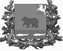 АДМИНИСТРАЦИЯ молчановского РАЙОНАТомской областиПостановлениеАДМИНИСТРАЦИЯ молчановского РАЙОНАТомской областиПостановление03.10.2014                                                                                                                                              № 647с. Молчаново03.10.2014                                                                                                                                              № 647с. МолчановоОб утверждении административного регламента предоставления муниципальной услуги «Поддержка субъектов малого и среднего предпринимательства (в рамках муниципальных программ развития субъектов малого и среднего предпринимательства)»В соответствии с Федеральным законом от 27 июля 2010 № 210-ФЗ «Об организации предоставления государственных и муниципальных услуг» В соответствии с Федеральным законом от 27 июля 2010 № 210-ФЗ «Об организации предоставления государственных и муниципальных услуг» ПОСТАНОВЛЯЮ:ПОСТАНОВЛЯЮ:1. Утвердить административный регламент предоставления муниципальной услуги «Поддержка субъектов малого и среднего предпринимательства (в рамках муниципальных программ развития субъектов малого и среднего предпринимательства)» согласно приложению.2. Настоящее постановление вступает в силу с даты официального опубликования.3. Контроль за исполнением настоящего постановления возложить на заместителя Главы Молчановского района по экономической политике А.Р. Сухареву.1. Утвердить административный регламент предоставления муниципальной услуги «Поддержка субъектов малого и среднего предпринимательства (в рамках муниципальных программ развития субъектов малого и среднего предпринимательства)» согласно приложению.2. Настоящее постановление вступает в силу с даты официального опубликования.3. Контроль за исполнением настоящего постановления возложить на заместителя Главы Молчановского района по экономической политике А.Р. Сухареву.Глава Молчановского района                                                    В.Н. КиселёвГлава Молчановского района                                                    В.Н. КиселёвВ.Н. Галактионова(8256)21-7-36В.Н. Галактионова(8256)21-7-36В дело – 1ОЭАиП/ Галактионова - 1МФЦ - 1В дело – 1ОЭАиП/ Галактионова - 1МФЦ - 1Понедельник:с 9-00 до 17:00, обеденный перерыв с 13-00 до 14-00Вторник:с 9-00 до 17-00, обеденный перерыв с 13-00до 14-00Средас 9-00 до 17-00, обеденный перерыв с 13-00 до 14-00Четверг:с 9-00 до 17-00, обеденный перерыв с 13-00 до 14-00Пятница:с 9-00 до 17-00, обеденный перерыв с 13-00 до 14-00Субботавыходной деньВоскресенье:выходной день.Понедельник:с 9-00 до 17-00, обеденный перерыв с 13-00 до 14-00Вторник:с 9-00 до 17-00, обеденный перерыв с 13-00 до 14-00Средас 9-00 до 17-00, обеденный перерыв с 13-00 до 14-00Четверг:с 9-00 до 17-00, обеденный перерыв с 13-00 до 14-00Пятница:с 9-00 до 17-00, обеденный перерыв с 13-00 до 14-00Субботавыходной деньВоскресенье:выходной деньПонедельник:с 9-00 до 17:00, обеденный перерыв с 13-00 до 14-00Вторник:с 9-00 до 17-00, обеденный перерыв с 13-00до 14-00Средас 9-00 до 17-00, обеденный перерыв с 13-00 до 14-00Четверг:с 9-00 до 17-00, обеденный перерыв с 13-00 до 14-00Пятница:с 9-00 до 17-00, обеденный перерыв с 13-00 до 14-00Субботавыходной деньВоскресенье:выходной деньПонедельник:С 9-00 до 17:00, обеденный перерыв с 13-00 до 14-00Вторник:С 9-00 до 17-00, обеденный перерыв с 13-00до 14-00СредаС 9-00 до 17-00, обеденный перерыв с 13-00 до 14-00Четверг:С 9-00 до 17-00, обеденный перерыв с 13-00 до 14-00Пятница:С 9-00 до 17-00, обеденный перерыв с 13-00 до 14-00Субботавыходной деньВоскресенье:выходной деньПонедельник:с 8-30 до 18-00Вторник:с 8-30 до 18-00Средас 8-30 до 18-00Четверг:с 8-30 до 18-00Пятница:с 8-30 до 18-00Субботас 9-00 до 13-00Воскресенье:выходной день